Pročitaj još jednom tekst „Uncle Phil's relatives” u udžbeniku na str. 58. i prisjeti se  riječi koje si prošli sat zapisao u bilježnicu.Danas ćeš naučiti i neke nove riječi. Molim te, prepiši ih. Ne trebaš crtati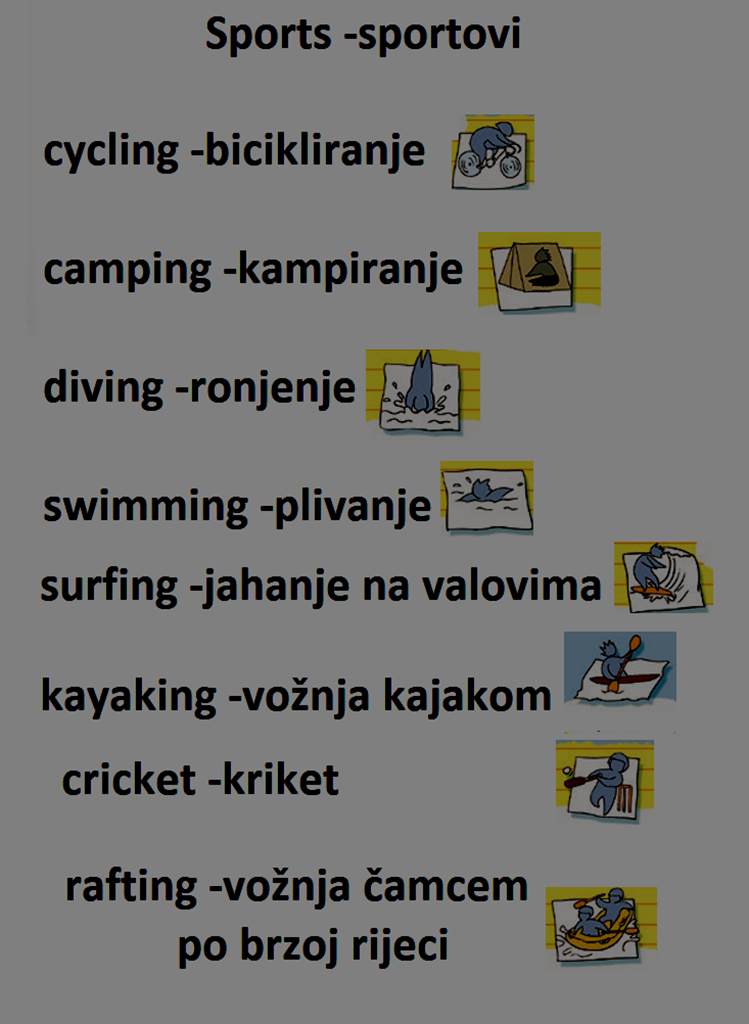 DZ: Riješi zadatke na nastavnom listiću str. 126.Sretno! :)